IoT Wireless Controlled Multifunctional Robot for Military ApplicationsThis paper presents a modern approach for surveillance at remote and border areas using multifunctional robot based on current IoT technology used in defence and military applications. This robotic vehicle has ability to substitute the solider at border areas to provide surveillance. The robotic vehicle works manually controlled vehicle using internet as communication medium. This multisensory robot used to detect bombs and fire at remote and war field areas. Conventionally, wireless security robot obsoletes due to limited frequency range and limited manual control. These limitations are surmounted by using IoT technology which has limitless range. This robot upon sensing Fire or Bomb (metals) sends SMS alerts with GPS geo location to a predefined number. It also carries a IoT enabled camera whos direction can also be controlled by user. This system also can be enhanced the use of renewable resource of energy by equipping with solar panel. This robotic vehicle is designed for reconnaissance as well as surveillance under certain circumstances.The Major Building blocks of this Project are:PIC16F877A MicrocontrollerRegulated Power SupplyGPS ReceiverGSM ModemESP8266 IoT ModuleFire Flame SensorMetal SensorBuzzerLCD display 16x2DC Motor Driver and MotorsWiFi cameraBlock Diagram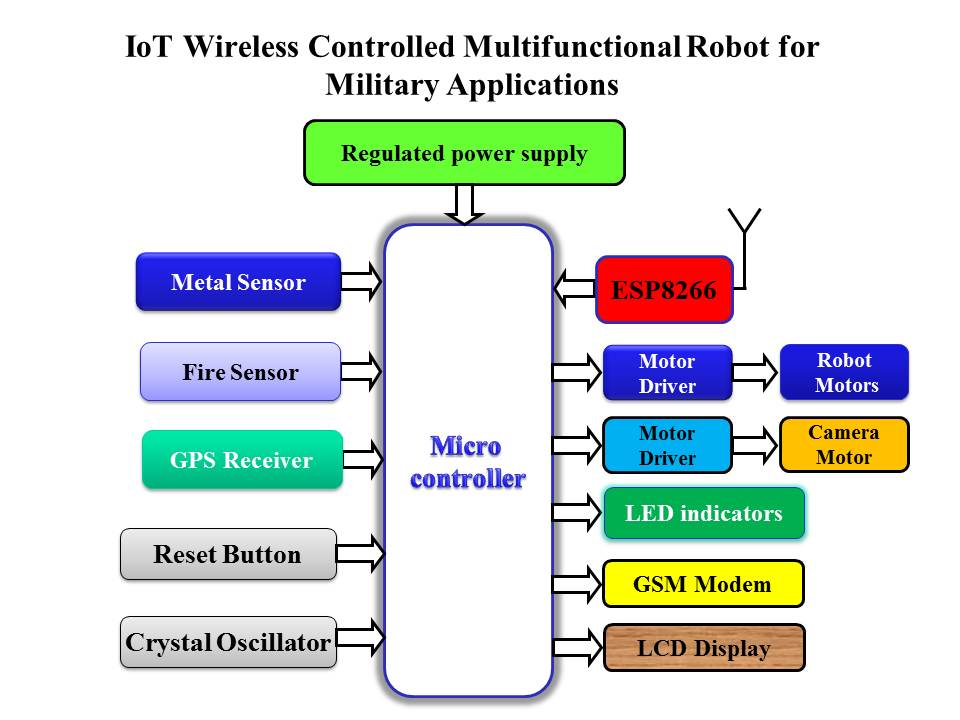 